__________________________________________________________________Карар                                                                                                        постановление« 07» ноября 2016 йыл                                     № 68                                «07 » ноября 2016 годаОб утверждении кодекса этики и служебного поведения муниципальных служащих администрации сельского поселения Федоровский сельсовет муниципального района Хайбуллинский района Республики БашкортостанВ целях установления этических норм и правил служебного поведения муниципальных служащих, а также повышения авторитета муниципальной службы и доверия граждан к администрации сельского поселения Федоровский сельсовет муниципального района Хайбуллинский район Республики Башкортостан и руководствуясь  Конституцией РФ, Федеральными законами от 25 декабря 2008 г. N 273-ФЗ "О противодействии коррупции", от 2 марта 2007г. №25-ФЗ "О муниципальной службе в Российской Федерации",  Указом Президента Российской Федерации от 12 августа 2002 г. N 885 "Об утверждении общих принципов служебного поведения государственных служащих», решением президиума Совета при Президенте Российской Федерации по противодействию коррупции от 23 декабря 2010 года, утвердившего «Типовой кодекс этики и служебного поведения государственных служащих Российской Федерации и муниципальных служащих», п о с т а н о в л я ю:Утвердить кодекс этики и служебного поведения муниципальных служащих администрации сельского поселения Федоровский сельсовет муниципального района Хайбуллинский район Республики Башкортостан. (Приложение)Специалисту 2 категории – Муталовой Д.С. ознакомить муниципальных служащих  с «Кодексом этики и служебного поведения муниципальных служащих администрации сельского поселения Федоровский сельсовет муниципального района Хайбуллинский район Республики Башкортостан под роспись. Контроль за исполнением данного постановления возложить на управляющего делами Данилову Л.А.Глава  сельского поселения Федоровский сельсоветмуниципального районаХайбуллинский  районРеспублики Башкортостан                                                             Н.С.Лебедева                                               Приложение                                                                        к постановлению администрациисельского поселения Федоровский сельсовет муниципального района Хайбуллинский район Республики Башкортостан                                                                                 от «07» ноября 2016года  № 67КОДЕКСЭТИКИ И СЛУЖЕБНОГО ПОВЕДЕНИЯ МУНИЦИПАЛЬНЫХ  СЛУЖАЩИХ АДМИНИСТРАЦИИ СЕЛЬСКОГО ПОСЕЛЕНИЯ ФЕДОРОВСКИЙ СЕЛЬСОВЕТ МУНИЦИПАЛЬНОГО РАЙОНА ХАЙБУЛЛИНСКИЙ РАЙОН РЕСПУБЛИКИ БАШКОРТОСТАН.I. Общие положения1. Кодекс этики и служебного поведения муниципальных служащих администрации сельского поселения Федоровский сельсовет муниципального района Хайбуллинский район Республики Башкортостан (далее - Кодекс) разработан на основании Типового кодекса этики и служебного поведения государственных служащих Российской Федерации и муниципальных служащих, одобренного решением президиума Совета при Президенте Российской Федерации по противодействию коррупции от 23 декабря 2010 г. (протокол N 21), в соответствии с положениями Конституции Российской Федерации, федеральных законов от 25 декабря 2008 г. N 273-ФЗ "О противодействии коррупции", от 2 марта 2007г. №25-ФЗ "О муниципальной службе в Российской Федерации", Указа Президента Российской Федерации от 12 августа 2002 г. N 885 "Об утверждении общих принципов служебного поведения государственных служащих" и иных нормативных правовых актов Российской Федерации, органов местного самоуправления, сельского поселения Федоровский сельсовет муниципального района Хайбуллинский район Республики Башкортостан,  а также основан на общепризнанных нравственных принципах и нормах российского общества и государства.2. Кодекс представляет собой свод общих принципов профессиональной служебной этики и основных правил служебного поведения, которыми должны руководствоваться муниципальные служащие администрации сельского поселения Федоровский сельсовет муниципального района Хайбуллинский район Республики Башкортостан, независимо от замещаемой ими должности.3. Гражданин, замещающий должность муниципальной службы в администрации сельского поселения Федоровский сельсовет муниципального района Хайбуллинский район Республики Башкортостан,  при приеме на работу  обязан ознакомиться с положениями Кодекса и соблюдать их в процессе своей служебной деятельности.4. Каждый муниципальный служащий должен принимать все необходимые меры для соблюдения положений Кодекса, а каждый гражданин Российской Федерации вправе ожидать от муниципального служащего поведения в отношениях с ним в соответствии с положениями Кодекса.5. Целью Кодекса является установление этических норм и правил служебного поведения муниципальных служащих для достойного выполнения ими своей профессиональной деятельности, а также содействие укреплению авторитета муниципальных  служащих, доверия граждан к администрации сельского поселения Федоровский сельсовет муниципального района Хайбуллинский район Республики Башкортостан и обеспечение единых норм поведения муниципальных  служащих.6. Кодекс призван повысить эффективность выполнения муниципальными  служащими своих должностных обязанностей.7. Кодекс служит основой для формирования должной морали в сфере муниципальной  службы, уважительного отношения к муниципальной службе в общественном сознании, а также выступает как институт общественного сознания и нравственности муниципальных  служащих, их самоконтроля.8. Знание и соблюдение муниципальными  служащими положений Кодекса является одним из критериев оценки качества их профессиональной деятельности и служебного поведения.II. Основные принципы и правила служебногоповедения муниципальных  служащих  администрации сельского поселения Федоровский сельсовет муниципального района Хайбуллинский район Республики Башкортостан.9. Основные принципы служебного поведения  муниципальных служащих являются основой поведения граждан Российской Федерации в связи с нахождением их на муниципальной  службе.10. Муниципальные  служащие, сознавая ответственность перед государством, обществом и гражданами, призваны:а) исполнять должностные обязанности добросовестно и на высоком профессиональном уровне в целях обеспечения эффективной работы администрации сельского поселения Федоровский сельсовет муниципального района Хайбуллинский район Республики Башкортостан;б) исходить из того, что признание, соблюдение и защита прав и свобод человека и гражданина определяют основной смысл и содержание деятельности как администрации сельского поселения Федоровский сельсовет муниципального района Хайбуллинский район Республики Башкортостан, так и муниципальных служащих;в) осуществлять свою деятельность в пределах полномочий администрации сельского поселения Федоровский сельсовет муниципального района Хайбуллинский район Республики Башкортостан;г) не оказывать предпочтения каким-либо профессиональным или социальным группам и организациям, быть независимыми от влияния отдельных граждан, профессиональных или социальных групп и организаций;д) исключать действия, связанные с влиянием каких-либо личных, имущественных (финансовых) и иных интересов, препятствующих добросовестному исполнению ими должностных обязанностей;е) соблюдать установленные Федеральными законами и нормативно-правовыми актами органов местного самоуправления сельского поселения Федоровский сельсовет муниципального района Хайбуллинский район Республики Башкортостан ограничения и запреты, исполнять обязанности, связанные с прохождением муниципальной службы;ж) соблюдать беспристрастность, исключающую возможность влияния на их служебную деятельность решений политических партий и общественных объединений;з) соблюдать нормы служебной, профессиональной этики и правила делового поведения;и) проявлять корректность и внимательность в обращении с гражданами и должностными лицами;к) проявлять терпимость и уважение к обычаям и традициям народов России и других государств, учитывать культурные и иные особенности различных этнических, социальных групп и конфессий, способствовать межнациональному и межконфессиональному согласию;л) воздерживаться от поведения, которое могло бы вызвать сомнение в добросовестном исполнении муниципальным служащим должностных обязанностей, а также избегать конфликтных ситуаций, способных нанести ущерб его репутации или авторитету администрации сельского поселения Федоровский сельсовет муниципального района Хайбуллинский район Республики Башкортостан;м) принимать предусмотренные законодательством Российской Федерации и нормативно-правовыми актами органов местного самоуправления сельского поселения Федоровский сельсовет муниципального района Хайбуллинский район Республики Башкортостан меры по недопущению возникновения конфликта интересов и урегулированию возникших случаев конфликта интересов;н) не использовать служебное положение для оказания влияния на деятельность администрации сельского поселения Федоровский сельсовет муниципального района Хайбуллинский район Республики Башкортостан, иных государственных органов и органов местного самоуправления, организаций, должностных лиц, муниципальных служащих и граждан при решении вопросов личного характера;о) воздерживаться от публичных высказываний, суждений и оценок в отношении деятельности органов местного самоуправления сельского поселения Федоровский сельсовет муниципального района Хайбуллинский район Республики Башкортостан, их руководителей, если это не входит в должностные обязанности муниципального служащего;п) соблюдать установленные в администрации сельского поселения Федоровский сельсовет муниципального района Хайбуллинский район Республики Башкортостан правила публичных выступлений и предоставления служебной информации;р) уважительно относиться к деятельности представителей средств массовой информации по информированию общества о работе администрации сельского поселения Федоровский сельсовет муниципального района Хайбуллинский район Республики Башкортостан, а также оказывать им содействие в получении достоверной информации в установленном порядке;с) воздерживаться в публичных выступлениях, в том числе в средствах массовой информации, от обозначения стоимости в иностранной валюте (условных денежных единицах) на территории Российской Федерации товаров, работ, услуг и иных объектов гражданских прав, показателей бюджетов всех уровней бюджетной системы Российской Федерации, размеров государственных заимствований, государственного долга, за исключением случаев, когда это необходимо для точной передачи сведений либо предусмотрено законодательством Российской Федерации, международными договорами Российской Федерации, обычаями делового оборота;т) постоянно стремиться к обеспечению как можно более эффективного распоряжения ресурсами, находящимися в сфере его ответственности.11. Муниципальные служащие обязаны соблюдать Конституцию Российской Федерации, Федеральные конституционные и Федеральные законы, иные нормативные правовые акты Российской Федерации, органов местного самоуправления сельского поселения Федоровский сельсовет муниципального района Хайбуллинский район Республики Башкортостан.12. Муниципальные служащие в своей деятельности не должны допускать нарушение законов и иных нормативных правовых актов, исходя из политической, экономической целесообразности либо по иным мотивам.13. Муниципальные служащие обязаны противодействовать проявлениям коррупции и предпринимать меры по ее профилактике в порядке, установленном законодательством Российской Федерации.14. Муниципальные  служащие при исполнении ими должностных обязанностей не должны допускать личную заинтересованность, которая приводит или может привести к конфликту интересов.При назначении на должность муниципальной службы и исполнении должностных обязанностей муниципальный служащий обязан заявить о наличии или возможности наличия у него личной заинтересованности, которая влияет или может повлиять на надлежащее исполнение им должностных обязанностей.15. Муниципальный служащий обязан представлять сведения о доходах, об имуществе и обязательствах имущественного характера своих и членов своей семьи в соответствии с законодательством Российской Федерации, Положением о прохождении муниципальной службы в органах местного самоуправления сельского поселения Федоровский сельсовет муниципального района Хайбуллинский район Республики Башкортостан.16. Муниципальный служащий обязан уведомлять главу администрации сельского поселения Федоровский сельсовет муниципального района Хайбуллинский район Республики Башкортостан, органы прокуратуры или другие государственные органы обо всех случаях обращения к нему каких-либо лиц в целях склонения его к совершению коррупционных правонарушений.Уведомление о фактах обращения в целях склонения к совершению коррупционных правонарушений, за исключением случаев, когда по данным фактам проведена или проводится проверка, является должностной обязанностью муниципального служащего.17. Муниципальному служащему запрещается получать в связи с исполнением им должностных обязанностей вознаграждения от физических и юридических лиц (подарки, денежное вознаграждение, ссуды, услуги материального характера, плату за развлечения, отдых, за пользование транспортом и иные вознаграждения). Подарки, полученные муниципальным служащим в связи с протокольными мероприятиями, со служебными командировками и с другими официальными мероприятиями, признаются соответственно муниципальной собственностью и передаются муниципальным служащим по акту в администрацию сельского поселения Федоровский сельсовет муниципального района Хайбуллинский район Республики Башкортостан, за исключением случаев, установленных ст. 575 частью 2 Гражданского кодекса Российской Федерации.18. Муниципальный служащий может обрабатывать и передавать служебную информацию при соблюдении действующих в администрации сельского поселения Федоровский сельсовет муниципального района Хайбуллинский район Республики Башкортостан норм и требований, принятых в соответствии с законодательством Российской Федерации.19. Муниципальный  служащий обязан принимать соответствующие меры по обеспечению безопасности и конфиденциальности информации, за несанкционированное разглашение которой он несет ответственность или (и) которая стала известна ему в связи с исполнением им должностных обязанностей.20. Муниципальный служащий, наделенный организационно-распорядительными полномочиями по отношению к другим муниципальным служащим, должен быть для них образцом профессионализма, безупречной репутации, способствовать формированию в администрации сельского поселения Федоровский сельсовет муниципального района Хайбуллинский район Республики Башкортостан либо ее структурных подразделениях благоприятного для эффективной работы морально-психологического климата.21. Муниципальный служащий, наделенный организационно-распорядительными полномочиями по отношению к другим муниципальным  служащим, призван:а) принимать меры по предотвращению и урегулированию конфликта интересов;б) принимать меры по предупреждению коррупции;в) не допускать случаев принуждения муниципальных служащих к участию в деятельности политических партий и общественных объединений.22. Муниципальный служащий, наделенный организационно-распорядительными полномочиями по отношению к другим муниципальным служащим, должен принимать меры к тому, чтобы подчиненные ему муниципальные служащие не допускали коррупционно опасного поведения, своим личным поведением подавать пример честности, беспристрастности и справедливости.23. Муниципальный служащий, наделенный организационно-распорядительными полномочиями по отношению к другим муниципальным служащим, несет ответственность в соответствии с законодательством Российской Федерации за действия или бездействие подчиненных ему муниципальных  служащих, нарушающих принципы этики и правила служебного поведения, если он не принял меры по недопущению таких действий или бездействия.III. Этические правиласлужебного поведения муниципальных служащихадминистрации сельского поселения Федоровский сельсовет муниципального района Хайбуллинский район Республики Башкортостан.24. В служебном поведении муниципальному служащему необходимо исходить из конституционных положений о том, что человек, его права и свободы являются высшей ценностью, и каждый гражданин имеет право на неприкосновенность частной жизни, личную и семейную тайну, защиту чести, достоинства, своего доброго имени.25. В служебном поведении муниципальный служащий воздерживается от:а) любого вида высказываний и действий дискриминационного характера по признакам пола, возраста, расы, национальности, языка, гражданства, социального, имущественного или семейного положения, политических или религиозных предпочтений;б) грубости, проявлений пренебрежительного тона, заносчивости, предвзятых замечаний, предъявления неправомерных, незаслуженных обвинений;в) угроз, оскорбительных выражений или реплик, действий, препятствующих нормальному общению или провоцирующих противоправное поведение;г) курения во время служебных совещаний, бесед, иного служебного общения с гражданами.26. Муниципальные служащие призваны способствовать своим служебным поведением установлению в коллективе деловых взаимоотношений и конструктивного сотрудничества друг с другом.Муниципальные  служащие должны быть вежливыми, доброжелательными, корректными, внимательными и проявлять терпимость в общении с гражданами и коллегами.27. Внешний вид муниципального служащего при исполнении им должностных обязанностей в зависимости от условий службы и формата служебного мероприятия должен способствовать уважительному отношению граждан к органам местного самоуправления, соответствовать общепринятому деловому стилю, который отличают официальность, сдержанность, традиционность, аккуратность.IV. Ответственность за нарушение положенийнастоящего Кодекса28. Нарушение муниципальным служащим положений настоящего Кодекса подлежит моральному осуждению на заседании комиссии по соблюдению требований к служебному поведению муниципальных служащих администрации сельского поселения Федоровский сельсовет муниципального района Хайбуллинский район Республики Башкортостан и урегулированию конфликта интересов, а в случаях, предусмотренных Федеральными законами, нарушение положений настоящего Кодекса влечет применение к муниципальному служащему мер юридической ответственности.Соблюдение муниципальными  служащими положений настоящего Кодекса учитывается при проведении аттестаций, формировании кадрового резерва для выдвижения на вышестоящие должности, а также при наложении дисциплинарных взысканий.  БашҠОРтостан  республикаҺынЫҢХӘйбулла  районымуниципаль районыНЫҢФЕДОРОВКА  АУЫЛ  СОВЕТЫАУЫЛ БИЛӘМӘҺЕ  БАШЛЫҒЫ453809, Хәйбулла районы,Федоровка ауылы, М. Гареев урамы, 24,тел. Факс (34758) 2-98-31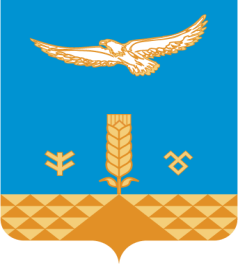 АДМИНИСТРАЦИЯсельскоГО  поселениЯФЕДОРОВСКИЙ сельсовет муниципального районаХАЙБУЛЛИНСКИЙ РАЙОНРЕСПУБЛИКИ БАШКОРТОСТАН453809, ул. М.Гареева, с.Федоровка, 24, Хайбуллинский район,тел. факс (34758) 2-98-31